Ivanchenko IvanExperience:Documents and further information:Personal sea survival	15273/2010/42/01	Nikolaev	18.08.2010/18.08.2015,   GMDSS course	00505/2010/42/33	Nikolaev	01.09.2010,  R.O.P.S. course	01072/2010/42/30	Nikolaev	18.08.2010/18/08/2015,  Advanced fire-fighting course	08049/2010/42/04	Nikolaev	18.08.2010/18.08.2015,  Proficiency in survival craft course	12961/2010/42/02	Nikolaev	18.08.2010/18.08.2015,  Dangerous Cargoes 	09653/2010/42/20	Nikolaev	18.08.2010/18.08.2015Position applied for: Able SeamanDate of birth: 21.01.1984 (age: 33)Citizenship: UkraineResidence permit in Ukraine: NoCountry of residence: UkraineCity of residence: KharkivPermanent address: 11/30 Lenin str.Contact Tel. No: +38 (050) 617-08-08 / +38 (057) 574-27-07E-Mail: vanja.ivanchenko@yandex.ruU.S. visa: NoE.U. visa: NoUkrainian biometric international passport: Not specifiedDate available from: 12.02.2014English knowledge: GoodMinimum salary: 1500 $ per month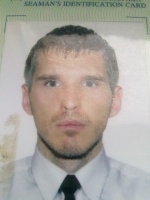 PositionFrom / ToVessel nameVessel typeDWTMEBHPFlagShipownerCrewing3rd Officer25.11.2011-22.03.2012Cypress TrailCar Carrier42447MAK14400OsloOSM Ship Management Pte LtdOSM UkraineAble Seaman23.11.2010-11.05.2011VIKING ODESSACar Carrier20140MAK10800SingaporeOSM Ship Management Pte LtdOSM UkraineAble Seaman28.12.2009-05.07.2010HOEGH CARIBIACar Carrier20216Mak10800SingaporeOSM Ship Management Pte LtdOSM UkraineAble Seaman23.08.2009-14.11.2009VIKING ODESSACar Carrier20140MAK10800SingaporeOSM Ship Management Pte LtdOSM UkraineAble Seaman10.12.2007-30.06.2008YM YANTIANContainer Ship46697MAN18000CyprusDanaosDanaos UkraineOrdinary Seaman29.06.2007-11.09.2007MSC ZANZIBARContainer Ship22667MAK16980PanamaDanaosDanaos UkraineOrdinary Seaman27.03.2006-27.10.2006MAERSK DERBYContainer Ship50814MAN49680CyprusDanaosDanaos Ukraine